В целях приведения положений Устава муниципального образования «Ленский район» в соответствие с Федеральным законом от 31.07.2020 года №248-ФЗ «О государственном контроле (надзоре) и муниципальном контроле в Российской Федерации», с учетом рекомендаций Управления Министерства юстиции Российской Федерации по Республике Саха (Якутия), Районный Совет депутатов муниципального образования «Ленский район»                                                     Р Е Ш И Л:Статья 1Внести следующие изменения в Устав муниципального образования «Ленский район»:1. Статью 6.2. «Полномочия органов местного самоуправления, осуществляющих муниципальный контроль» дополнить частью 3 следующего содержания:«3. Вид муниципального контроля подлежит осуществлению при наличии в границах муниципального образования объектов соответствующего вида контроля».Статья 2Настоящий муниципальный правовой акт подлежит государственной регистрации в Управлении Министерства юстиции Российской Федерации по Республике Саха (Якутия) в порядке, установленном Федеральным законом от 21.07.2005 № 97-ФЗ «О государственной регистрации уставов муниципальных образований».Статья 3Настоящий муниципальный правовой акт подлежит официальному опубликованию (обнародованию) и вступает в силу после официального опубликования (обнародования) после его государственной регистрации.        Глава	       Ж.Ж. Абильманов  МУНИЦИПАЛЬНОЕ ОБРАЗОВАНИЕ«ЛЕНСКИЙ РАЙОН»РЕСПУБЛИКИ САХА (ЯКУТИЯ)РАЙОННЫЙ СОВЕТДЕПУТАТОВ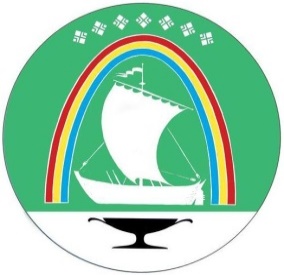 САХА ӨРӨСYYБYЛYКЭТИН «ЛЕНСКЭЙ ОРОЙУОНУН»МУНИЦИПАЛЬНАЙ ТЭРИЛЛИИТЭОРОЙУОН ДЕПУТАТТАРЫН СЭБИЭТЭ            РЕШЕНИЕ             СЕССИИ                               СЕССИЯ                                БЫҺААРЫЫ              г. Ленск                             Ленскэй к      от  24 февраля  2022 года                                                     № 2-1      от  24 февраля  2022 года                                                     № 2-1                         О внесении изменений и дополнений в Устав                       муниципального образования «Ленский район»          Республики Саха (Якутия)